Н А К А З29.01.2019    								                  № 19Про підсумки І  туру районного етапу міської  олімпіади  «Путівка в науку»з української мови, математики та природознавствасеред випускників школи I ступеняВідповідно до річного плану роботи Управління освіти адміністрації Київського району Харківської міської ради на 2019 рік, згідно з наказом Управління освіти від 16.01.2019 № 7 «Про проведення I (районного) туру  учнівських олімпіад «Путівка в науку»  з математики, української мови та природознавства серед випускників школи I ступеня», з метою стимулювання творчого розвитку учнів початкової школи, виявлення  підтримки обдарованих школярів, активізації творчої діяльності вчителів, підвищення рівня викладання базових навчальних предметів у школі                 І ступеня  26 січня  2018 року  було проведено  І тур  районного етапу  міської олімпіади «Путівка в науку» з української мови, математики                 та природознавства (далі – І тур олімпіад). В олімпіадах взяли участь 148 учнів четвертих класів  закладів загальної середньої освіти усіх типів та форм власності. За підсумками І туру  олімпіад з української мови, математики, природознавства призові місця посіли 75 учнів, що складає 50,7% від загальної кількості учасників, на 3,3% більше, ніж у минулому році.За  кількістю  призових  місць  лідерами  стали  учні  Харківського ліцею № 107 (директор Ведяєва О.В.)  та гімназії  № 172  (директор Уткіна О.А.), на другому  місці – команда  Харківської  гімназії  № 55  (директор Дементьєва  І.П.), на  третьому місці -  команда Харківської  спеціалізованої   школи  І-ІІІ ступенів з поглибленим вивченням окремих предметів № 16 імені В.Г.Сєргєєва (директор Д’якова І.А.). В цілому, учні закладів загальної середньої освіти  району показали результати кращі, ніж у минулому році.У порівнянні з минулим роком значно підвищилась  результативність участі  учнів  Харківської гімназії № 1, Харківської загальноосвітньої школи І-ІІІ ступенів № 5,  Харківської загальноосвітньої школи І-ІІІ ступенів № 164, НВК «Ліцей Професіонал», СЕПШ НУА. Гарні результати отримали команди учнів  Харківської спеціалізованої школи  І-ІІІ ступенів № 17, Харківської спеціалізованої школи  І-ІІІ ступенів № 62, Харківської загальноосвітньої школи І-ІІІ ступенів № 37, Харківської загальноосвітньої школи І-ІІІ ступенів № 100 імені А.С.Макаренка, Харківської спеціалізованої школи № 166 «Вертикаль». Вперше серед призерів  І туру олімпіад є представники усіх закладів загальної середньої освіти, які брали участь в олімпіадах.Не брали участі в олімпіадах учні  НВК «Гімназія «ОЧАГ» та учні НВК «МИР».   Найкращу  підготовку  учнів  до  І  туру  олімпіад забезпечили учителі: Гурко Т.П. (ХГ № 1), Амеліна В.І. (ХЗОШ № 5), Гринченко Т.А. (ХСШ № 16), Бездольна Н.М.(ХСШ № 17), Волкова О.В. (ХЗОШ № 36), Гребенькова Л.О. (ХГ № 55), Теренко О.А. (ХЗОШ № 100), Маякова Н.С. (ХЛ № 107), Терещенко І.В. (ХСШ № 166), Чамата Н.М.( ХГ № 172), Парамонова І.В. (НВК «Ліцей Професіонал»), Хвалюк І.І. (СЕПШ НУА).  За  сумою призових місць визначено рейтинг команд закладів загальної середньої освіти  (Додаток 1).Визначені команди, які отримали призові місця за виконання завдань олімпіад з математики, природознавства, української мови (Додаток 2).На підставі вищезазначеногоНАКАЗУЮ:1.Визнати переможцями І туру олімпіад учнів, які посіли І місця з української мови, природознавства та математики, призерами – учнів, які посіли ІІ та ІІІ місця (Додаток 3).2.Учнів, переможців та призерів І туру олімпіад, нагородити  диплома- ми Управління освіти адміністрації Київського району Харківської міської ради.До 15.02.2019 3.Методисту методичного центру Уляк Д.К.:3.1. Ретельно проаналізувати типові помилки, які були зроблені учасниками олімпіад. Проаналізувати якість підготовки учнів з української мови, природознавства, математики. Обговорити шляхи покращення підготовки на нараді з заступниками директорів з початкового навчання. 14.02.20193.2. З метою відбору учнів для участі в міській олімпіаді випускників шкіл I ступеня «Путівка в науку» провести II тур  олімпіад у Харківській спеціалізованій  школі I – III ступенів № 17. 27.02.20194. Керівникам закладів загальної середньої освіти  усіх типів та форм власності:4.1. Проаналізувати результати І туру олімпіад на засіданнях шкільних методичних об’єднань учителів початкових класів, вжити заходів щодо покращення роботи з обдарованими учнями.До 15.02.20195. Директору Харківської спеціалізованої школи І-ІІІ ступенів № 17 Харківської міської ради Харківської області (Касеко І.І.) створити належні  умови для проведення ІІ  туру олімпіад  з математики, української мови та природознавства.27.02.20196. Методисту лабораторії комп’ютерних технологій в освіті Пухліць- кій Д.Б. розмістити даний наказ на сайті Управління освіти адміністрації Київського району.До 05.02.20197. Контроль за виконанням даного наказу покласти на директора методичного центру Настенко І.В. Начальник Управління освіти                                                Т.В.КУЦЕНКО Настенко І.В.З наказом  «Про підсумки І  туру районного етапу міської  олімпіади  «Путівка в науку» з української мови, математики та природознавства серед випускників школи I ступеня»  ознайомлені: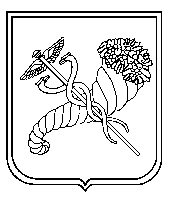 Пухліцька Д.Б.     Макаренко О.М.Уляк Д.К. Назарова О.В.Бондар Т.І.Потягайло Л.І.Борщик Л.М.Прибиловська Н.В.Будко О.В.Ричкова Л.В.Вєдяєва О.В.Романова О.В.Гряник О.Г.Савіцька І.Ю.Денисюк  Л.І.Ткачова К.І.Дементьєва І.П.	  Ткач В.В.Єфіменко І.В.Уліцька  О.М.Єфіменко О.Г.Уткіна О.А.Жовтун Т.С.Черваньова Л.О.Касеко І.І.Черевань І.І.Коломієць С.Р.Шойхет Г.Й.